SUPPORTING INFORMATIONEnhanced HER2 Degradation in Breast Cancer Cells by Lysosomal Targeting Gold NanoconstructsHyojin Lee1,+, Duncan Hieu M. Dam1,2, Ji Won Ha1, and Teri W. Odom1,31 Department of Chemistry, Northwestern University, 2145 Sheridan Road, Evanston IL, 60208+ Current address: Center for Biomaterials, Biomedical Research Institute, Korea Institute of Science and Technology (KIST), 5 Hwarangno 14-gil, Seongbuk-gu, Seoul 136-791, Republic of Korea2 Department of Dermatology, Northwestern University, 676 N St Clair Street, Chicago IL, 606113 Department of Materials Science and Engineering, Northwestern University, 2145 Sheridan Road, Evanston IL, 60208*Corresponding Author: todom@northwestern.eduSize and Surface Charge Characterization of AuNS and HApt-AuNS ……………..S2Optical Properties of HApt and HApt-AuNS and Standard Curve of Cy3-HApt …S2Characterization of HApt-AuNS Nanoconstruct after Incubation with FBS ………S3Comparison on the effect of HApt-AuNS on cancer cell with normal cell ………….S4Cell Viability Test at Different Concentration of Nanoconstruct  …………………...S5The Viability of Free HApt and HApt-AuNS-Treated MCF 10A  …....……………..S5Competition Assay of SK-BR-3 ………………………………………………………..S6The Viability of SK-BR-3 after Treatment of Cells with Free HApt for 7 days ……S7Cell Viability Test and Cell Cycle Analysis …………………………………………...S8Fluorescence and DIC Imaging of Cells ……………………………………………….S9TEM Images of SK-BR-3 ……………………………………………………………...S10 Measurement of Cluster Size of MCF-10A and SK-BR-3 …………………………..S11References ……………………………………………………………………………...S12Size and Surface Charge Characterization of AuNS and HApt-AuNSUsing dynamic light scattering (DLS), we determined that the hydrodynamic size and charge of HApt-AuNS was 90 nm (compared to 40 nm for bare AuNS) and that the surface charge was reduced to -8.05 mV in PBS solution compared to -30 mV of as-synthesized AuNS.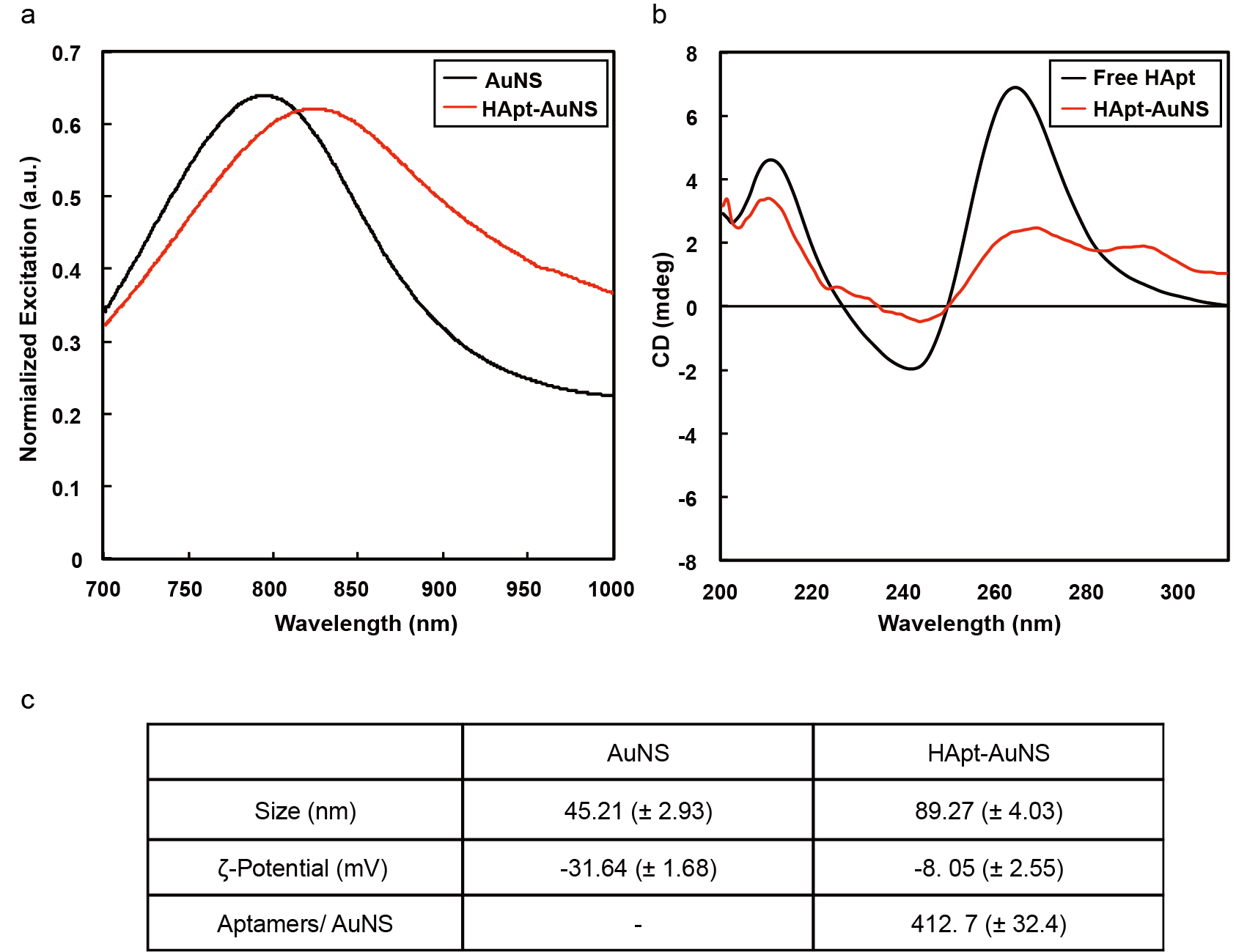 Table S1.  Size, zeta-potential, and number of HApt on AuNS. The zeta-potential of AuNS was measured in deionized water condition and HApt-AuNS was in 1x PBS solution. We estimated the number of HApt on AuNS by measurement of fluorescence signal of Cy3-HApt. The localized surface plasmon (LSP) resonance of HApt-AuNS was at longer wavelengths (~820) compared to as-synthesized AuNS (~791 nm) (Figure S1a). Total number of HApt on each AuNS were estimated using a fluorescence calibration curve (Figure S1b). 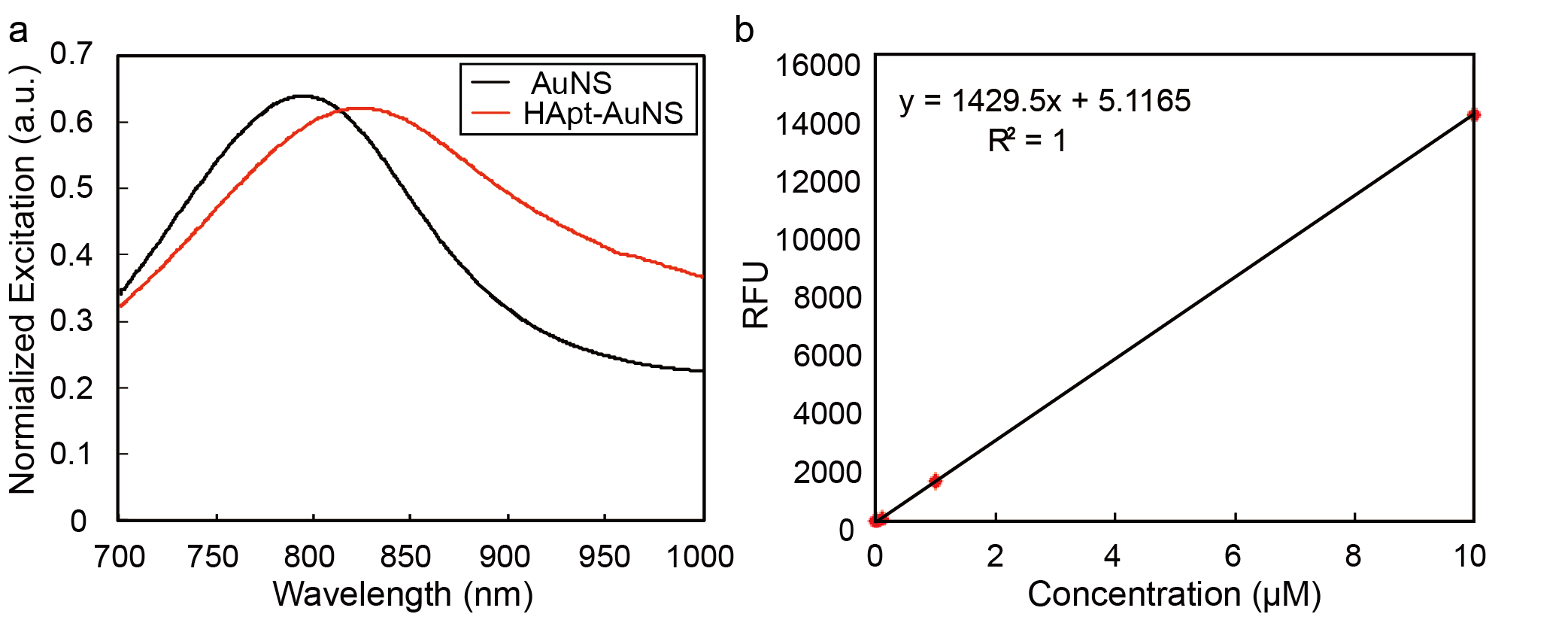 To check the stability of nanoconstructs in cell culture media, we incubated HApt-AuNS with FBS-containing media for 24 h. HApt-AuNS incubated with FBS showed the same LSP resonance compared to HApt-AuNS in water (Figure S2). In addition, changes in the size and surface charge of HApt-AuNS in FBS-containing media were negligible. 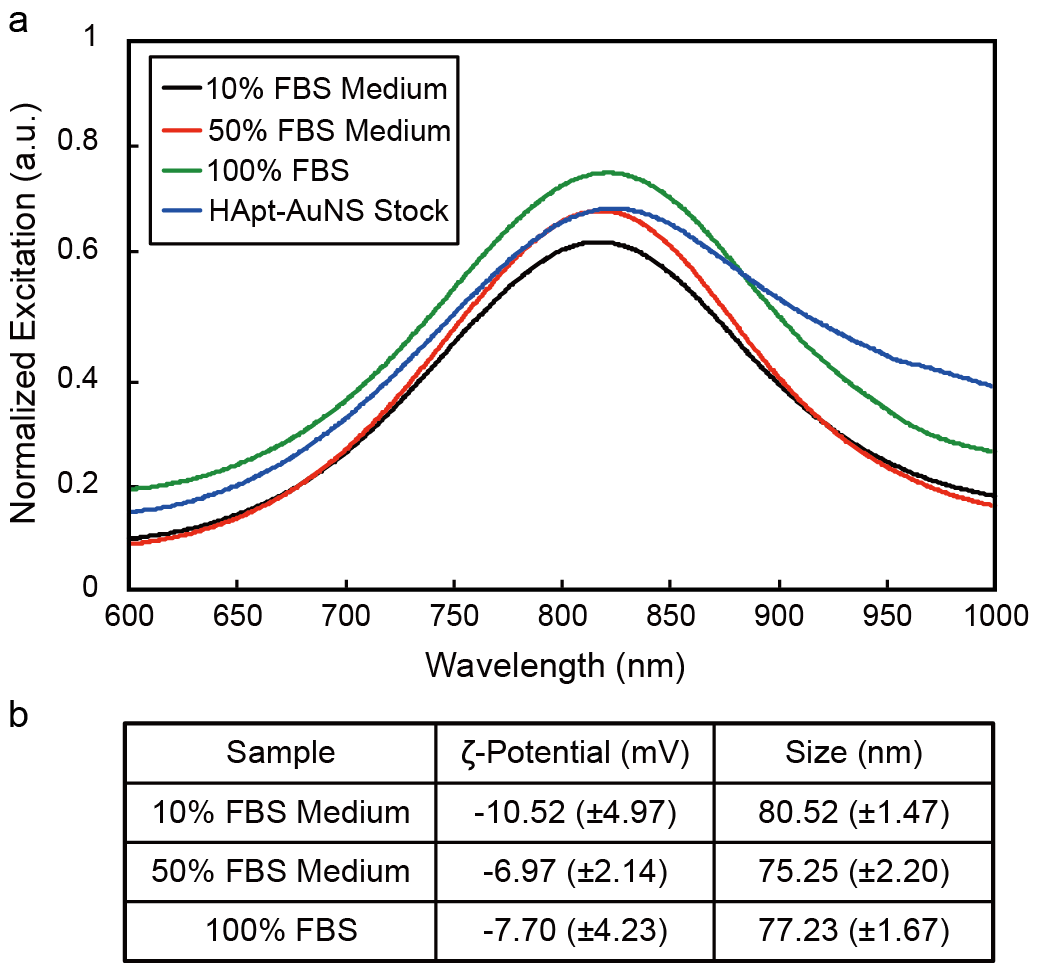 Comparison on the Effect of HApt-AuNS on Cancer Cells and Normal Cells SK-BR-3 cells are designated a 3+ level of HER2 (HER2 positive), corresponding to ca. 2 × 106 receptors per cell while normal cells express 100-times fewer receptors (20,000).1 To establish that HApt-AuNS uptake was mediated primarily through RME, we quantified how nanoconstruct uptake depended on the HER2 level. Both SK-BR-3 and MCF-10A were seeded in 12-well plates (50,000 cells/mL) and incubated with 2.5 nM HApt-AuNS for 24 h. After being counted, the cells were digested in acid and then analyzed by inductively coupled plasma-mass spectrometry (ICP-MS) to determine Au content. Using a two-dimensional (2D) projection of AuNS from TEM images to estimate overall volumes of AuNS, we converted the Au content to number of AuNS per cell.2 Figure S3a indicates that a 2.2-times higher amount of AuNS nanoconstructs was found in SK-BR-3 cells compared to MCF-10A cells (2.7 × 106 AuNS/cell) which suggests that internalization of nanoconstructs depends on the expression level of HER2. To determine whether the nanoconstruct concentration (2.5 nM) and treatment time (24 h) were harmful to normal cells, we treated MCF-10A cells with HApt-AuNS for 24 h; however, no cell death was observed (Figure S3b). Although the HER2 level in MCF-10A is 100-times lower than that in SK-BR-3, the amount of AuNS in MCF-10A is 2.2 times lower. Because the nanoconstruct consists of nucleic acid and AuNS can be internalized in cell through scavenger receptor-mediated uptake. 3, 4 The anti-cancer effect of HApt, however, relates to ability to HER2 cross-linking and induced HER2 degradation in lysosome, therefore nonspecific cellular uptake in MCF-10A caused no cell death.  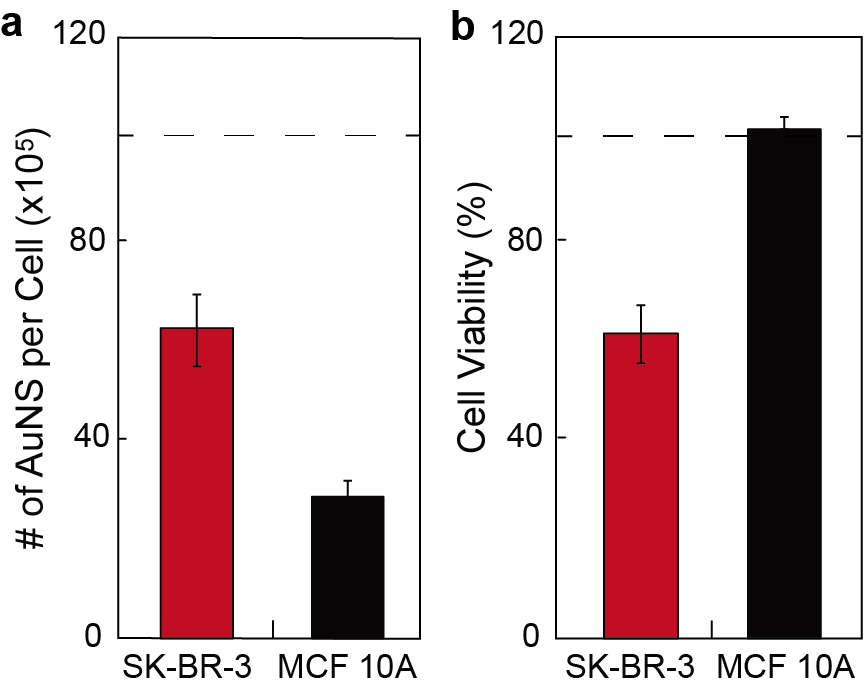 We adjusted the concentration of HApt-AuNS to find the lethal dose 50 (LD50) in cancer cells. 50% of SK-BR-3 cell death was found for 2.5 nM HApt-AuNS (HApt concentration: 1 μM) (Figure S4). 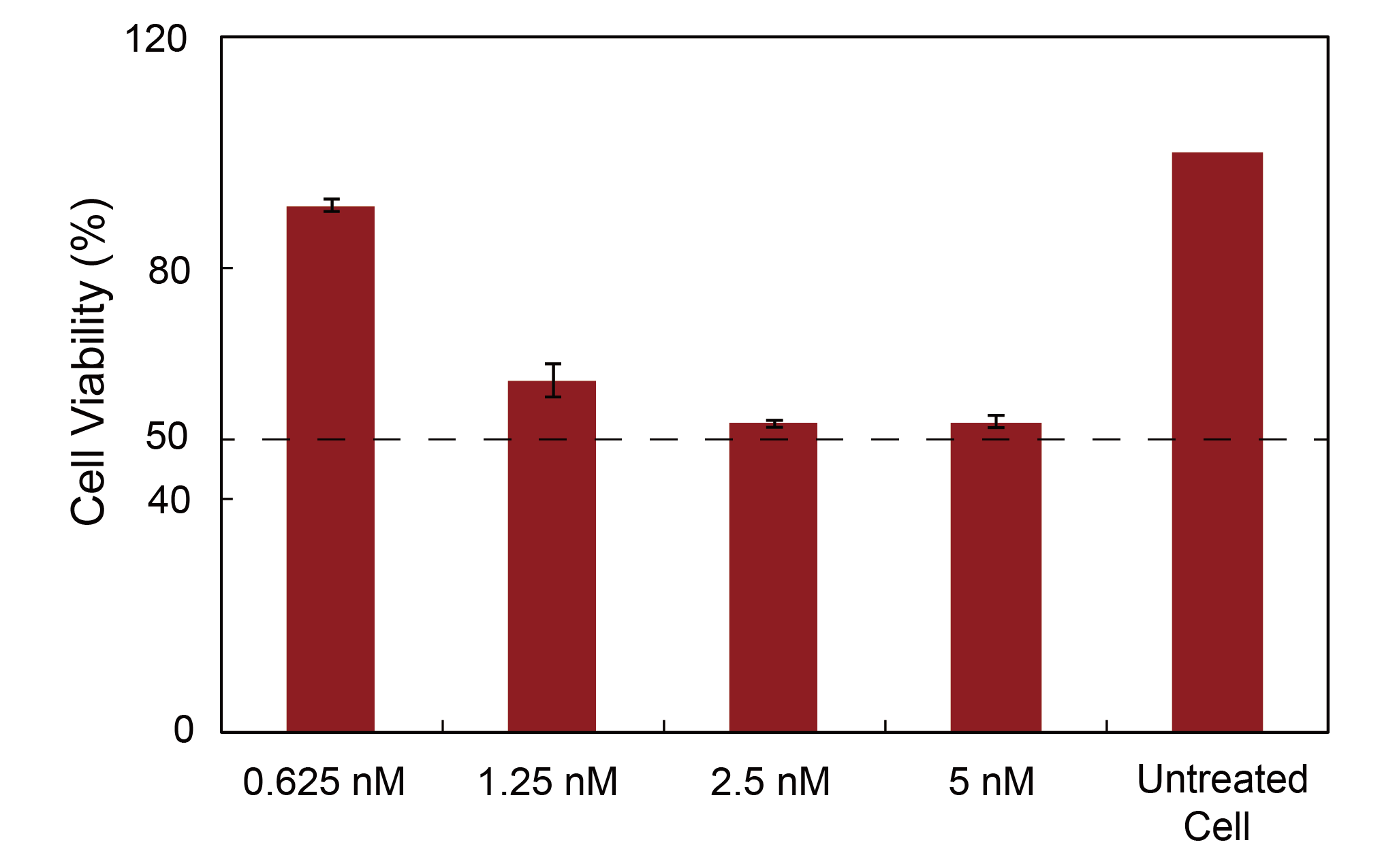 To determine whether this nanoconstruct concentration and treatment time were harmful to normal cells, we treated MCF-10A cells with HApt-AuNS for 24 h; however, no cell death was shown (Figure S5). The viability of MCF-10A was maintained at over 90% even after 72-h treatment with HApt-AuNS, which suggests minimal adverse effects of nanoconstructs even after multiple cell-division cycles.5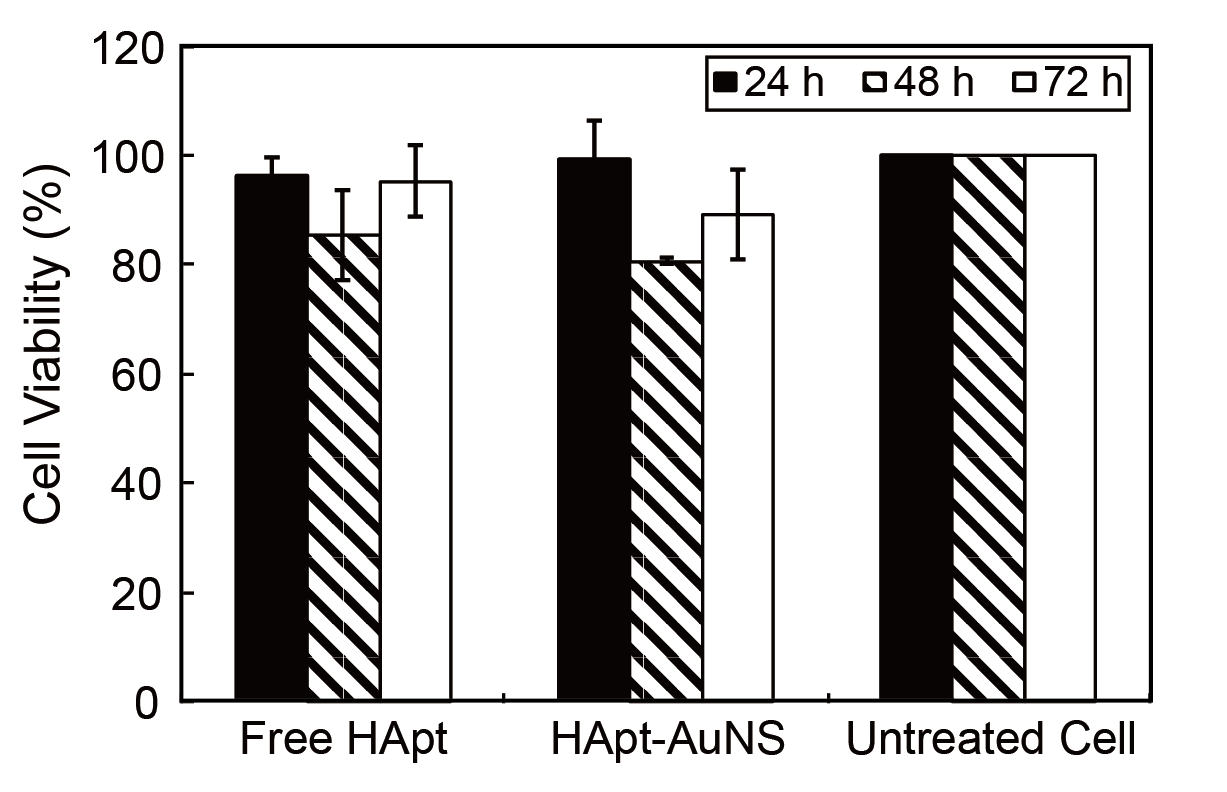 Competition Assay of HApt-AuNS with Free HApt in SK-BR-3After 24-h incubation of cells with free HApt (1 μM) to block HER2 binding, SK-BR-3 cells were treated with HApt-AuNS (2.5 nM). We then tested cell viability with the MTS assay. The results showed that the viability of pre-incubated cells with free HApt increased about 20% (from 56.6% to 74.2%), which suggests that the uptake and anti-cancer effect of HApt-AuNS in SK-BR-3 is primarily mediated by HER2.  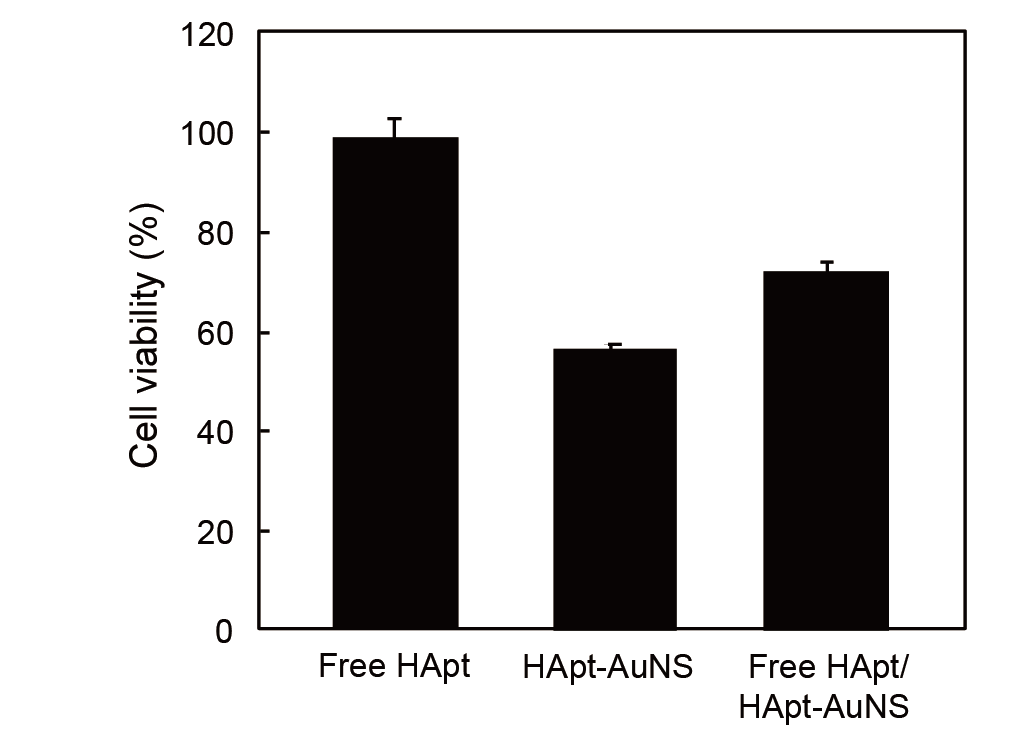 Cell Viability Test with Free HApt at Different Time PointsSK-BR-3 cells were incubated with culture media containing free HApt (1 μM and 100 nM) for seven days. Cells showed a decreased viability of only 25% even after six days of incubation while the same concentration of HApt (1 μM) in HApt-AuNS showed 50% cell death after 24 h. 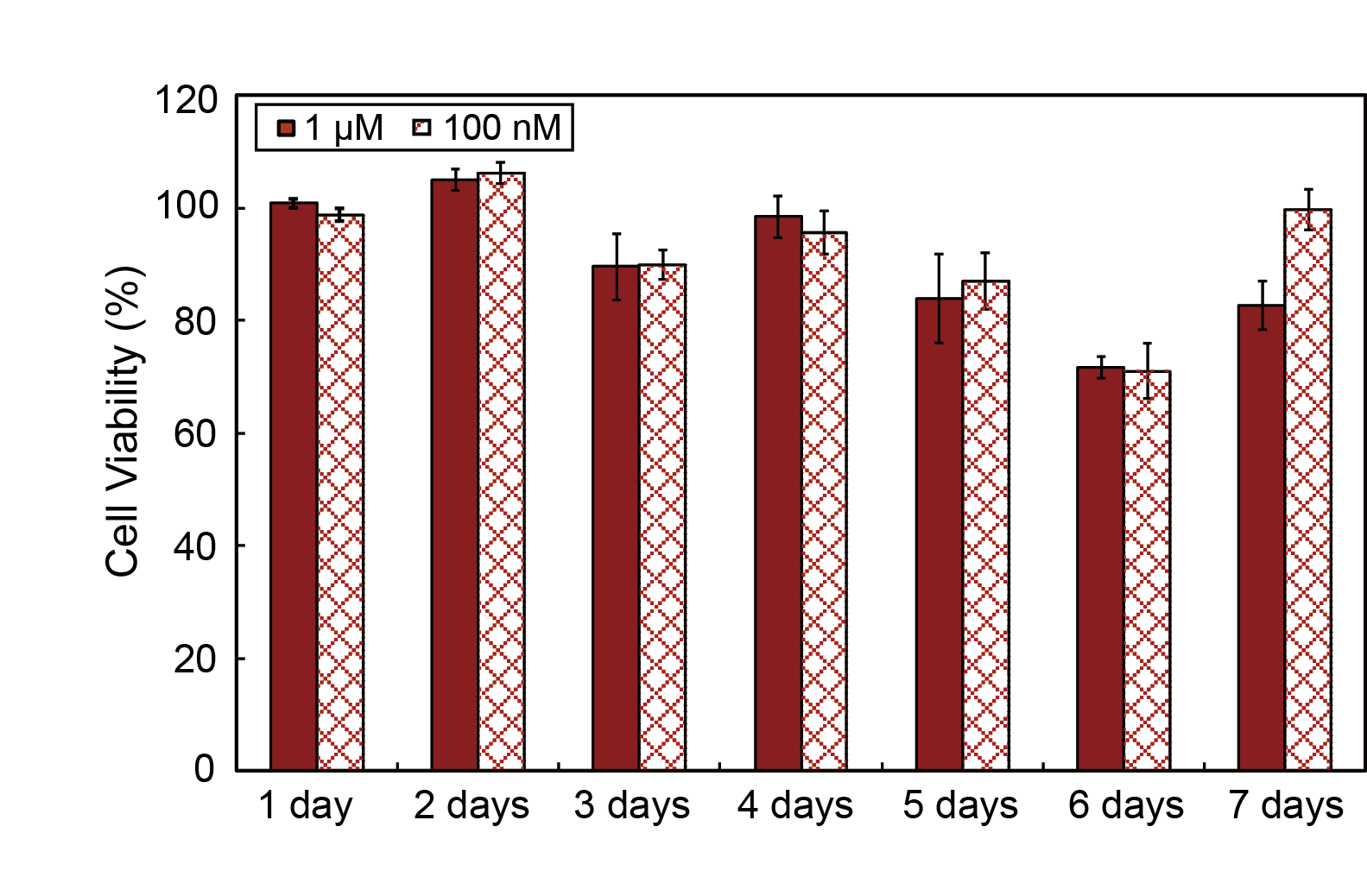 Cell Viability Test and Cell Cycle Analysis SK-BR-3 (104 cells/mL) was seed into 96 well and incubated for 8, 16 and 24 h with HApt-AuNS. Cell viability was studied by MTS assay. The result showed that the cell death occurred at 16 h. To analyze cell cycle, we seeded 107 cells/mL. We investigated whether cell cycle arrest happened by staining the nucleus of the cells with 4',6-diamidino-2-phenylindole (DAPI) and using flow cytometer (BD LSRII, BD Bioscience). To synchronize the cell, we used serum starvation method (Figure S8).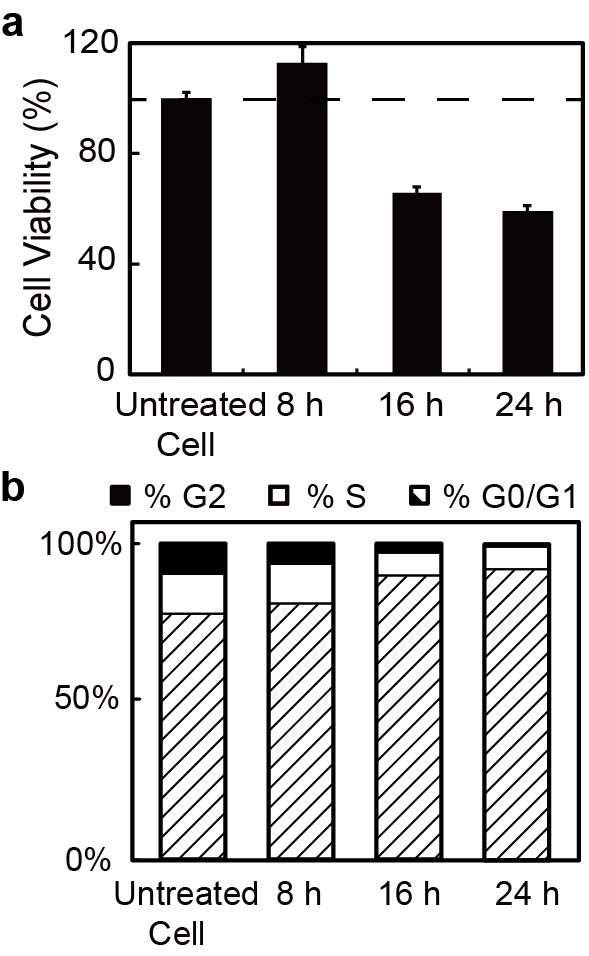 Fluorescence and DIC imaging of Cells We stained lysosomes with LysoTracker Green DND-26 which has excitation/emission at 504/511 nm. We labeled HApt with Cy5, which has excitation/emission at 650/670 nm to reduce the possibility of interference in signals. Figure S9 showed that as incubation time increased, the HER2-HApt-AuNS complexes were farther inside cells. At later times, such as 16 h and 24 h, lysosomal signal overlapped with the Cy5 label on HApt-AuNS. DIC images indicated that HER2-HApt-AuNS were also at similar intra-cellular locations. 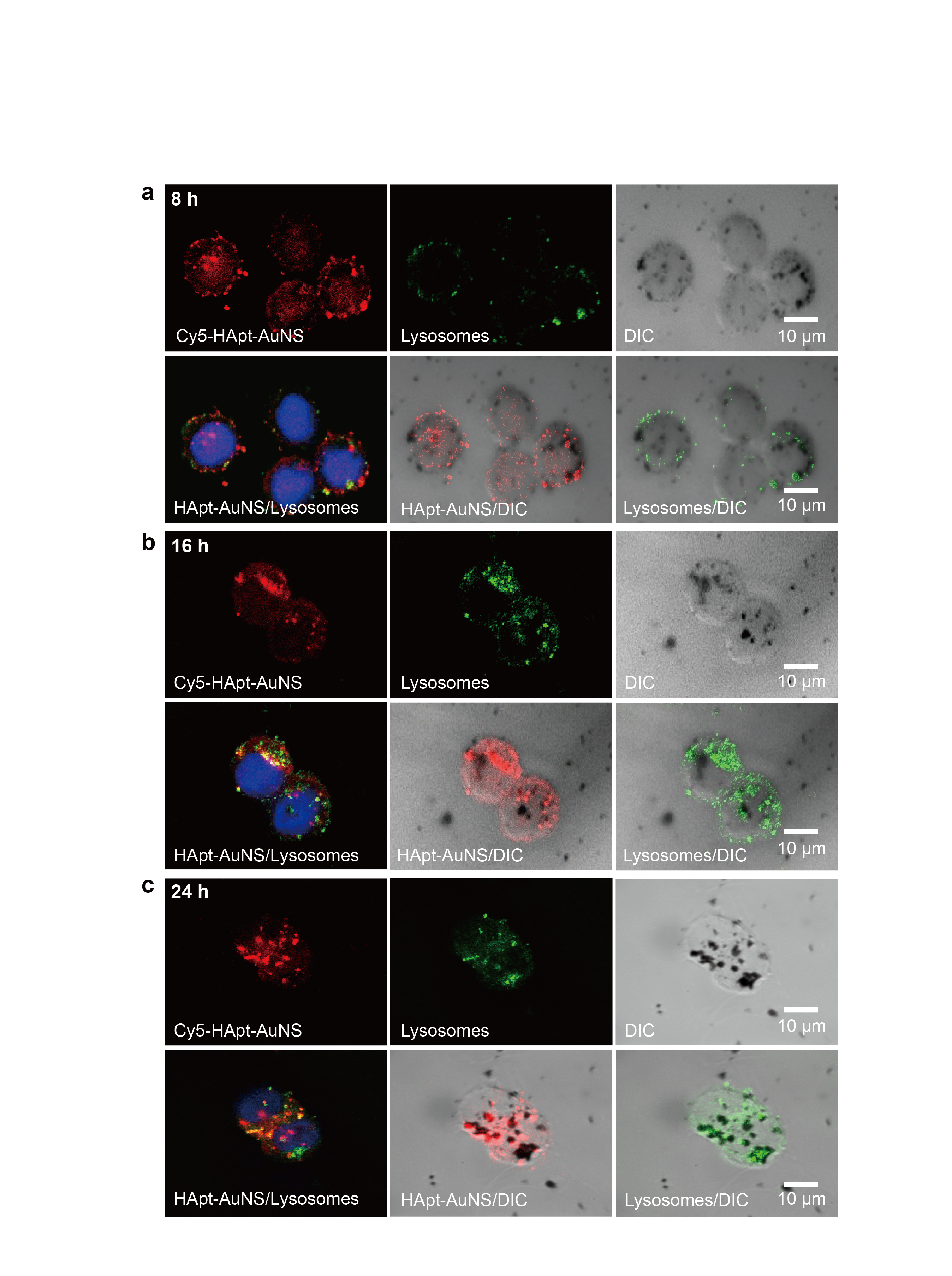 TEM Images of HApt-AuNS in SK-BR-3 Cells.TEM results of pelleted and sliced cells (90-nm thickness) showed that the clusters located in vesicular structures of cells. The TEM images showed that the size and structure of AuNS could preserve even inside vesicular structure as a function of incubation time. (Figure S10).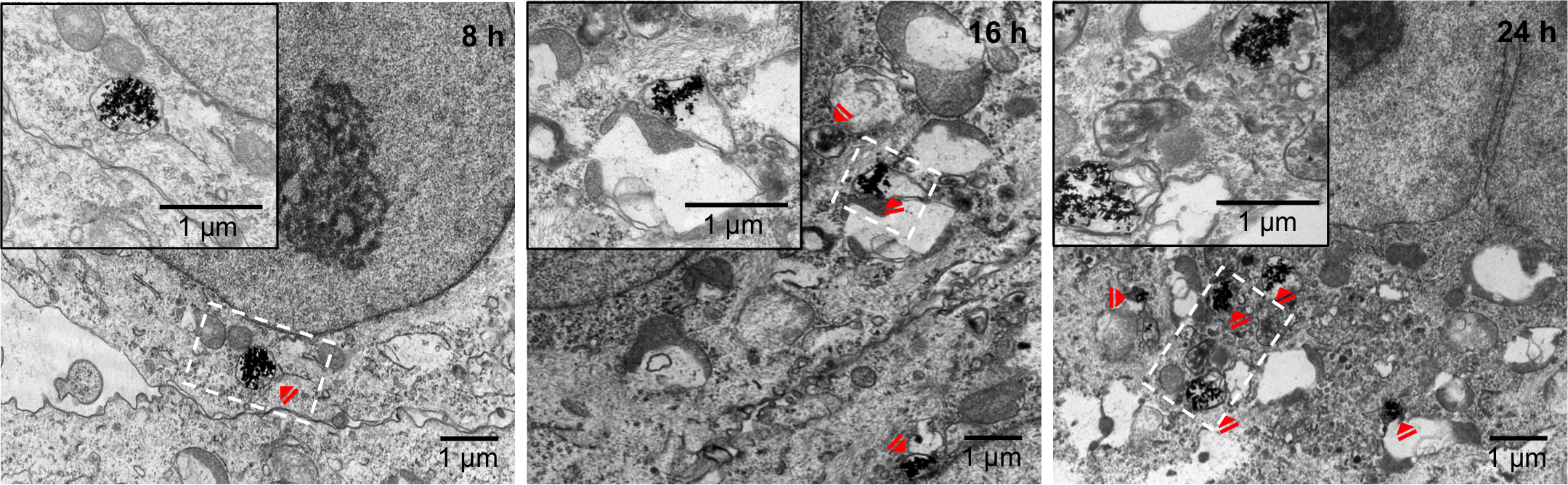 Measurement of Cluster Sizes in MCF-10A and SK-BR-3 by DICMCF-10A (normal cells) and SK-BR-3 were incubated with HApt-AuNS for 8, 16 and 24 h. After fixing cells with 4% paraformaldehyde, images were obtained by DIC microscopy. Cluster sizes of HApt-AuNS in cells were measured by Image J. The sizes of AuNS clusters in SK-BR-3 cancer cells  was larger (about 2.2 times) than that of MCF-10A after 24-h incubation of cells with nanoconstructs.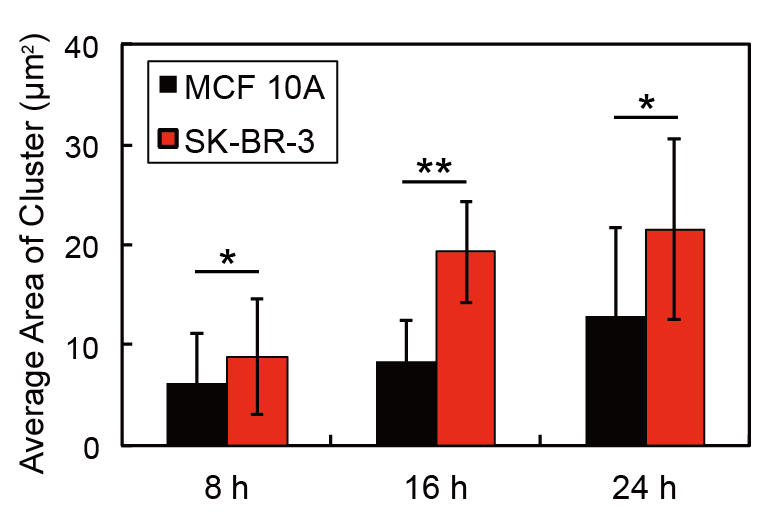  Supporting Information References1.	Brown, R. E. HER-2/neu-Positive Breast Carcinoma: Molecular Concomitants by Proteomic Analysis and their Therapeutic Implications. Annals of Clinical & Laboratory Science 2002, 32, 12-21.2.	Dam, D. H. M.; Lee, R. C.; Odom, T. W. Improved in Vitro Efficacy of Gold Nanoconstructs by Increased Loading of G-quadruplex Aptamer. Nano Letters 2014.3.	Patel, P. C.; Giljohann, D. A.; Daniel, W. L.; Zheng, D.; Prigodich, A. E.; Mirkin, C. A. Scavenger Receptors Mediate Cellular Uptake of Polyvalent Oligonucleotide-Functionalized Gold Nanoparticles. Bioconjugate Chemistry 2010, 21, 2250-2256.4.	Saha, K.; Kim, S. T.; Yan, B.; Miranda, O. R.; Alfonso, F. S.; Shlosman, D.; Rotello, V. M. Surface Functionality of Nanoparticles Determines Cellular Uptake Mechanisms in Mammalian Cells. Small 2013, 9, 300-305.5.	Ramljak, D.; Romanczyk, L. J.; Metheny-Barlow, L. J.; Thompson, N.; Knezevic, V.; Galperin, M.; Ramesh, A.; Dickson, R. B. Pentameric procyanidin from Theobroma cacao selectively inhibits growth of human breast cancer cells. Molecular Cancer Therapeutics 2005, 4, 537-546.